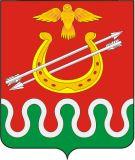 КРАСНОЯРСКИЙ КРАЙБОГОТОЛЬСКИЙ РАЙОННЫЙ СОВЕТ ДЕПУТАТОВг. БОГОТОЛРЕШЕНИЕ«25» сентября 2015 г.                                                                                   № 1-4ОБ ИЗБРАНИИ ПОСТОЯННЫХ КОМИССИЙ БОГОТОЛЬСКОГО РАЙОННОГО СОВЕТА ДЕПУТАТОВ     Руководствуясь ст. 22 Устава Боготольского района Красноярского края,  ст. 13 Регламента Боготольского районного Совета депутатов, утвержденного Решением Боготольского районного Совета депутатов от 20.12.2013 № 33-219,  Боготольский районный Совет депутатов РЕШИЛ:Утвердить комиссию по бюджету и финансовым вопросам в количестве 5  членов, в следующем составе:Дубовиков Владимир АнатольевичКвятковская Галина АндреевнаКолесникова Светлана НиколаевнаРепин Анатолий ВикторовичТрубников Александр Николаевич Председатель комиссии: Дубовиков Владимир Анатольевич Заместитель председателя комиссии: Колесникова Светлана Николаевна Секретарь комиссии: Колесникова Светлана НиколаевнаУтвердить комиссию по законодательству, местному самоуправлению и социальным вопросам в количестве 5  членов, в следующем составе:Ардашаева Лариса ЕвгеньевнаЗверева Елена ИвановнаНикифорова Наталья ВалерьевнаПетрова Наталья БогдановнаСакова Вера МихайловнаПредседатель комиссии: Петрова Наталья БогдановнаЗаместитель председателя комиссии: Сакова Вера МихайловнаСекретарь комиссии: Ардашаева Лариса ЕвгеньевнаУтвердить комиссию по вопросам сельского хозяйства, охране окружающей среды, ЖКХ и дорожной деятельности в количестве 5  членов, в следующем составе:Глинков Александр МихайловичМурзин Сергей ВладимировичНиколаев Сергей КузьмичТрубников Александр НиколаевичУсков Вячеслав ОлеговичПредседатель комиссии: Усков Вячеслав ОлеговичЗаместитель председателя комиссии: Трубников Александр НиколаевичСекретарь комиссии: Николаев Сергей Кузьмич        4. Решение вступает в силу с момента принятия, подлежит опубликованию в периодическом печатном издании «Официальный вестник Боготольского района» и размещению на официальном  сайте Боготольского района  (www.bogotol-r.ru).  И.о. Главы Боготольского района,  Председатель Боготольского  районного Совета депутатов                                                            Р.Р. Бикбаев